Comune di Sagama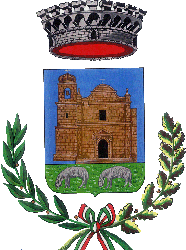 Provincia di OristanoAllo sportello unico per l’edilizia del Comune di....................................................Il/La sottoscritto/a......................................................................................................................................., nato/a a .............................................................................................................................., il......./......./............, residente in ............................................................., via ..............................................................., n.........., C.F........................................................................,  ..........................................., avendone titolo in qualità di proprietario	 usufruttuario	 superficiario altro titolo .....................................................................................................................ed in relazione al combinato disposto degli articoli 6/bis e 23-bis, commi 1, 2 e 3, del T.U. dell’Edilizia approvato con d.P.R. 6 giugno 2001, n. 380 e s.m.i.FA SIN D’ORA PRESENTEche sulla base di una successiva “Comunicazione di inizio lavori asseverata” (CILA) che sarà presentata allo Sportello unico in indirizzo, intende eseguire i lavori relativi agli interventi edilizi indicati nel seguente prospetto e negli elaborati tecnico/progettuali qui allegati:In considerazione che l’immobile su cui in futuro si intende intervenire è sottoposto ai seguenti vincoli normativi (di competenza  di altre amministrazioni -  del Comune in indirizzo) previsti dall’art. 6/bis del d.P.R. n. 380/01 e succ. modif ........................................................................................................................., per i quali è prescritta, prima di poter dar corso ai lavori, l’acquisizione degli atti di assenso comunque denominati da parte dell’amministrazione preposta alla loro tutela,  i quali, così come previsto dalla legge, non sono sostituibili dall’asseverazione del tecnico progettista abilitato da allegare alla suddetta futura “Comunicazione di inizio lavori asseverata” (CILA).Visto l’allegato progetto redatto dal/dalla .................................................................................................., nato/a a .............................................................................................................................., il......./......./............, residente in ......................................................... via ................................................................., n ..................., iscritto/a all’ordine/albo degli/dei ..................................... di ............................................ al n. ......................... dal ......./......./............, codice fiscale .............................................................. costituito dai seguenti elaborati:Visto l’art. 23-bis, commi 1, 2 e 3, del T.U. Edilizia approvato con d.P.R. 6 giugno 2001, n. 380 e s.m.i., che ammette la facoltà, per il/la sottoscritto/a interessato/a, di far presentare direttamente allo Sportello unico in indirizzo l’istanza per il rilascio dei suindicati atti di assenso comunque denominati alle amministrazioni/uffici competenti in relazione ai vincoli normativi presenti sull’immobile su cui in futuro si intende intervenire;Tutto ciò premesso e considerato, con la presente:RICHIEDEallo Sportello unico in indirizzo di trasmettere la dovuta e prescritta istanza (con allegati i relativi elaborati progettuali uniti alla presente nota) alle amministrazioni e/o agli uffici competenti, affinché possano essere acquisiti d’ufficio tutti gli atti di assenso necessari per poter eseguire l’intervento edilizio che sarà oggetto di una futura “Comunicazione di inizio lavori asseverata” (CILA) da presentare dal/dalla sottoscritto/a interessato/a ai sensi dell’art. 6/bis del d.P.R. n. 380/2001.Si dà atto, pertanto, che la “Comunicazione di inizio lavori asseverata” (CILA) per l’esecuzione dei lavori in parola sarà avanzata solo successivamente alla comunicazione che lo Sportello unico in indirizzo dovrà far pervenire, tempestivamente, al/alla sottoscritto/a, una volta che saranno stati ottenuti i suddetti atti di assenso, secondo quanto prescritto dall’art. 23-bis, commi 1, 2 e 3, del d.P.R. n.380/2001 e succ. modif. (alla presente sono stati allegati gli elaborati progettuali e tecnici nel numero idoneo per poter inviare le richieste alle amministrazioni e agli uffici competenti).Qualora i necessari atti di assenso/nulla osta comunque denominati non vengano acquisiti entro il termine di legge, si chiede sin d’ora di indire la dovuta conferenza di servizi ai sensi degli artt. 14 e segg. della legge 7 agosto 1990, n. 241 e s.m.i., al fine di ottenerli secondo detta procedura.Il/La sottoscritto/a:DICHIARAai sensi dell’art. 47 del d.P.R. 28 dicembre 2000, n. 445, essendo a conoscenza delle sanzioni penali da applicare qualora vengano rilasciate dichiarazioni mendaci, formati atti falsi o se ne fa uso di cui al successivo art. 76, di avere titolo all’esecuzione dell’intervento progettato ai sensi degli artt. 10 e segg. del T.U. dell’edilizia approvato con d.P.R. 6 giugno 2001, n. 380 e s.m.i., in qualità di .............................................................................................................., lì ......./......./............IL/LA RICHIEDENTE..................................................................Allegati:DESCRIZIONE DEI LAVORIRientranti nelle definizioni di cui al d.P.R. 6 giugno 2001, n. 380, art. 6/bisUBICAZIONE DELL’IMMOBILEESTREMICATASTALIFoglio ............................. Mappali ..................................................................................IMPRESA CUI INTENDE AFFIDARE I LAVORI()	Cod. Fisc. ....................................................................  ..............................................NoteLa presente richiesta è stata presentata allo Sportello unico per l’edilizia in indirizzo il giorno ...................... come attestato dalla ricevuta n. ............... rilasciata dal ..................................................................................(Art. 23-bis, comma 1, T.U. dell’edilizia approvato con d.P.R. 6 giugno 2001, n. 380)